CONSENSO INFORMATO AL POSIZIONAMENTO DI DRENAGGIO PERCUTANEO TAC (o ECO) GUIDATOCHE COSA È? Una procedura terapeutica che prevede il posizionamento di un tubicino (drenaggio) nel contesto di materiale che deve essere eliminato dal corpo. L’inserimento del tubo di drenaggio può essere effettuato sotto guida ecografica (ultrasuoni, privi di rischio biologico) o, in alternativa, sotto guida TC o fluoroscopica (che utilizzano radiazioni ionizzanti).Poiché si tratta di un esame che espone a radiazioni ionizzanti se ne deve evitare l’utilizzo in assenza di un’indicazione clinica specifica, inoltre le donne in età fertile devono escludere gravidanze in corso.A COSA SERVE? L’indagine ha lo scopo di eliminare dal corpo raccolte di materiale infetto (nel caso di ascessi) o liquido (nel caso di ematomi, versamenti pleurici addominali e/o pelvici).COME SI EFFETTUA? Viene abitualmente eseguita in anestesia locale, fatta eccezione per procedure particolarmente complesse in cui può rendersi necessaria la sedazione. La procedura viene eseguita mediante inserimento di un idoneo drenaggio per aspirare il materiale fluido, eseguire lavaggi ed eventualmente somministrare una terapia antibiotica loco-regionale. Il drenaggio può restare in sede per un periodo di tempo variabile (generalmente alcuni giorni), finché non si ottiene la riduzione o la scomparsa della raccolta/versamento.COSA PUÒ SUCCEDERE ± EVENTUALI COMPLICANZE Le complicanze riportate sono rare, possono essere: ematoma locale di parete nella sede cutanea di accesso del drenaggio, dolore, febbre, con transitoria presenza di batteri nel sangue (batteriemia). In alcuni casi, ancora più rari, le complicanze possono essere severe e dipendono dalla sede di posizionamento del drenaggio:emorragie interne, come ematomi intraepatici, sangue nelle vie biliari (embolia), sangue nella cavità addominale (emoperitoneo) o nel torace (emotorace). Generalmente sono sanguinamenti di modesta entità e transitori; perforazione di organi disposti lungo il tragitto di drenaggio; nel caso di drenaggio pleurico: presenza di aria nel cavo pleurico (pneumotorace), con conseguente collasso di parte/tutto il polmone, che può essere non trattata o, nei casi più gravi, trattata con drenaggio toracico; shock setticoL’equipe è in grado di fornirle la migliore assistenza possibile in tutti questi casi.PREPARAZIONE NECESSARIA ± RACCOMANDAZIONI Non è necessario interrompere eventuali terapie farmacologiche in corso (ad es. per l’ipertensione o il diabete).Preso atto delle informazioni fornite nel modulo di consenso il paziente può richiedere ulteriori spiegazioni al medico radiologo.ESPRESSIONE ED ACQUISIZIONE DEL CONSENSO/DISSENSO INFORMATO ALL’ESECUZIONE DELL’INDAGINE SUDDETTADichiaranteIl/la sottoscritto/a _______________________________________________ _____________ nato/a ____________________________________ ______________ il ______________ residente in ___________________________________ Via ______________________________________ in qualità di esercente la podestà sul minore ___________________________________in qualità di tutore del paziente ___________________________________Informato/a dal Prof./Dott. ________________________________________________________________sul tipo di indagine diagnostica da eseguireReso/a consapevole:sul parere del sanitario che il trattamento proposto è quello che offre il miglior rapporto rischio/beneficio sulla base delle conoscenze attuali; dalla possibilità che l’indagine, una volta avviata, possa essere interrotta a mia richiesta, senza pregiudicare l’attività assistenziale, ma senza ottenere l’informazione ricercata con questo esame;dei rischi relativi di eventuali danni per la salute (temporanei e permanenti) e per la vita.Presa visione delle informazioni relative all’indagine/procedura in oggettoValutate le informazioni ricevute ed i chiarimenti che mi sono stati forniti, avendo compreso quanto sopra sinteticamente riportato: ACCETTO l’indagine proposta			RIFIUTO l’indagine propostaMedico radiologo _____________________________________________________________________Eventuale interprete __________________________________________________________________ Data ____________________ Firma del paziente _____________________________________________DICHIARAZIONE di STATO DI GRAVIDANZA CERTA O PRESUNTA SI			      	 NOData ____________________   	Firma del paziente ____________________________________________POSSO CAMBIARE LA MIA DECISIONE RIGUARDO ALL’EFFETTUAZIONE DELL’ESAME?Lei non è assolutamente obbligato/a ad effettuare l’esame; alternativamente il medio utilizzerà altre procedure che sono attualmente disponibili per l’effettuazione delle quali verrà comunque richiesto il suo consenso.Tutte le informazioni raccolte, ed in particolare le informazioni personali, sono tutelate dal D. Lgs 196/2003 concernente la “Tutela delle persone e di altri soggetti rispetto al trattamento dei dati personali”.La ringraziamo per l’attenzione avuta nel leggere queste note e la preghiamo di datare e firmare il presente modulo per presa visione.Data ____________________  	   Firma del paziente ____________________________________________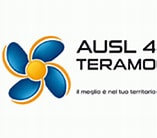 DIPARTIMENTO DEI SERVIZIDirettore: Dr.ssa GABRIELLA LUCIDI PRESSANTIU.O.C. RADIOLOGIA E RMNDirettore: Dr. PIETRO FILAURIU.O.S. Radiologia Vascolare e Interventistica Responsabile: Dr. EDOARDO G. PUGLIELLINota Informativa RIV-03Revisione 00Del 26/05/2023Pagina 1 di 4DIPARTIMENTO DEI SERVIZIDirettore: Dr.ssa GABRIELLA LUCIDI PRESSANTIU.O.C. RADIOLOGIA E RMNDirettore: Dr. PIETRO FILAURIU.O.S. Radiologia Vascolare e Interventistica Responsabile: Dr. EDOARDO G. PUGLIELLINota Informativa RIV-03Revisione 00Del 26/05/2023Pagina 2 di 4DIPARTIMENTO DEI SERVIZIDirettore: Dr.ssa GABRIELLA LUCIDI PRESSANTIU.O.C. RADIOLOGIA E RMNDirettore: Dr. PIETRO FILAURIU.O.S. Radiologia Vascolare e Interventistica Responsabile: Dr. EDOARDO G. PUGLIELLINota Informativa RIV-03Revisione 00Del 26/05/2023Pagina 3 di 4DIPARTIMENTO DEI SERVIZIDirettore: Dr.ssa GABRIELLA LUCIDI PRESSANTIU.O.C. RADIOLOGIA E RMNDirettore: Dr. PIETRO FILAURIU.O.S. Radiologia Vascolare e Interventistica Responsabile: Dr. EDOARDO G. PUGLIELLINota Informativa RIV-03Revisione 00Del 26/05/2023Pagina 4 di 4